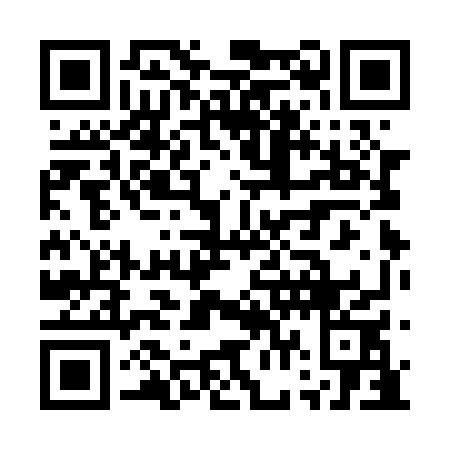 Prayer times for Domaine-Desrosiers, Quebec, CanadaMon 1 Jul 2024 - Wed 31 Jul 2024High Latitude Method: Angle Based RulePrayer Calculation Method: Islamic Society of North AmericaAsar Calculation Method: HanafiPrayer times provided by https://www.salahtimes.comDateDayFajrSunriseDhuhrAsrMaghribIsha1Mon3:095:101:016:258:5110:522Tue3:105:101:016:258:5110:513Wed3:115:111:016:258:5110:514Thu3:125:121:016:258:5010:505Fri3:135:131:016:258:5010:496Sat3:145:131:026:248:5010:487Sun3:165:141:026:248:4910:478Mon3:175:151:026:248:4910:469Tue3:185:161:026:248:4810:4510Wed3:205:161:026:248:4710:4411Thu3:215:171:026:238:4710:4312Fri3:235:181:026:238:4610:4113Sat3:245:191:026:238:4510:4014Sun3:265:201:036:228:4510:3915Mon3:275:211:036:228:4410:3716Tue3:295:221:036:228:4310:3617Wed3:305:231:036:218:4210:3418Thu3:325:241:036:218:4110:3319Fri3:345:251:036:208:4110:3120Sat3:355:261:036:208:4010:3021Sun3:375:271:036:198:3910:2822Mon3:395:281:036:198:3810:2623Tue3:415:291:036:188:3710:2524Wed3:425:301:036:178:3510:2325Thu3:445:311:036:178:3410:2126Fri3:465:331:036:168:3310:1927Sat3:485:341:036:158:3210:1828Sun3:505:351:036:158:3110:1629Mon3:515:361:036:148:3010:1430Tue3:535:371:036:138:2810:1231Wed3:555:381:036:128:2710:10